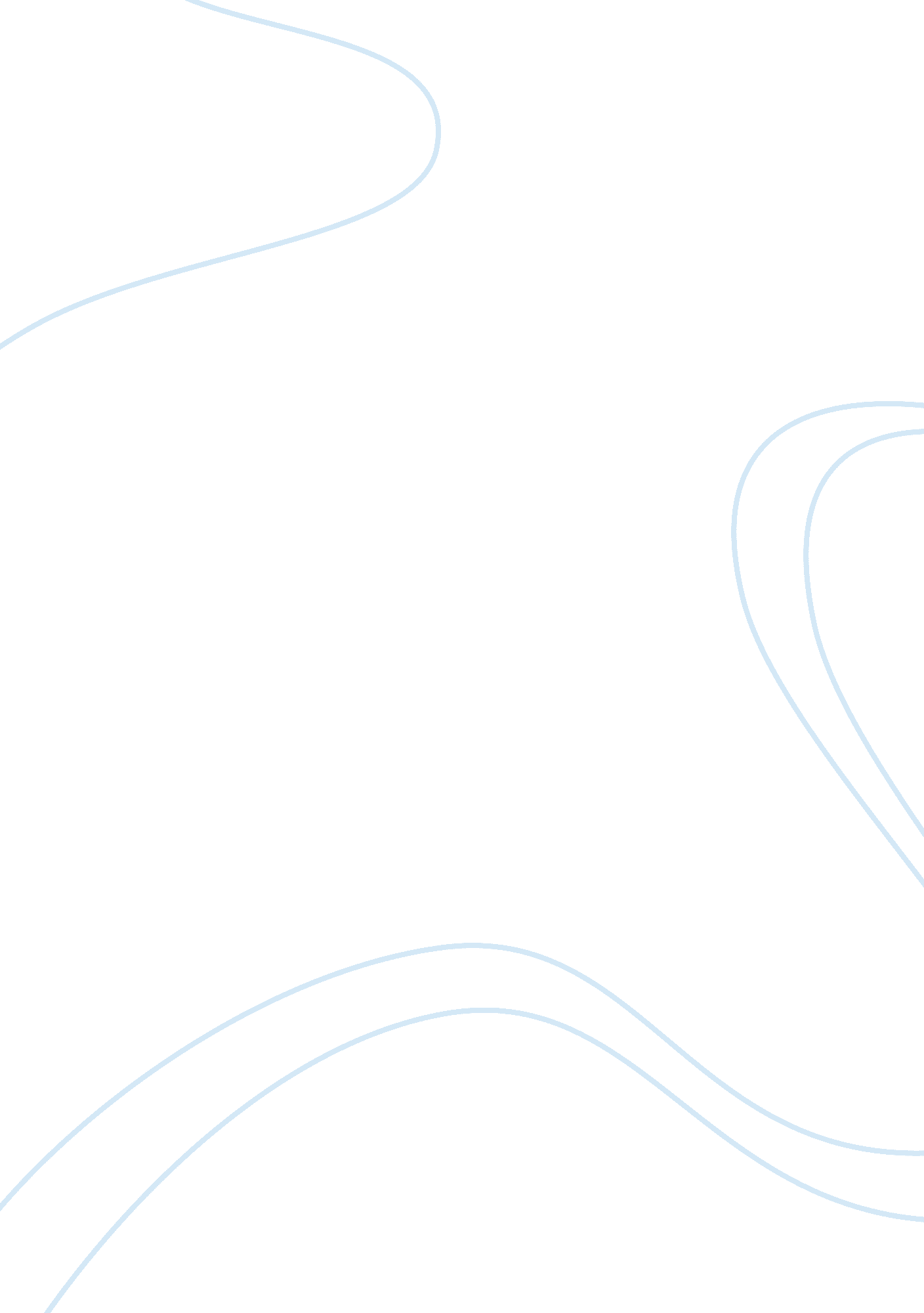 Bullying college essay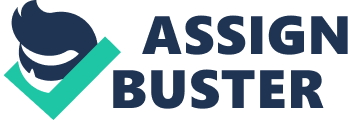 There are many social issues we face in our daily lives. One social issue that I would like to see change is bullying towards homosexual’s which plays a very dangerous role in society. Bullying is seen all over the world and it starts as early as preschool and can get worse in the teenage years. Victims of bullying are usually shy and seem to be weaker than a person who is a bully. Bullying comes in many different forms, from cyber bulling to physical bullying, especially in schools. There are a few factors hat can lead up to bullying as well as preventing them. When kids are in their growing stages it seems to be expected in someone’s life to go through teasing, fighting, and confrontations. It can even start from name calling, spreading rumors or even extorting money. These situations gets tedious when it takes an ugly when a child starts to torment, abusing others verbally or intentionally trying to threaten the younger or the weaker child. It is called bullying when these actions are repeated over and again with an intention to hurt another person. Bullying is a serious matter ND should be strongly dealt with. Some ways of reducing bullying In schools are to have student dress in uniforms, enforce better punishment for bullying someone else and teach kids more about being bullied and how to handle it if they are put In the position. If kids are dressed In uniforms, they will not get made fun because of their clothing or If they can or cannot afford name brand clothes and they will all learn to respect and treat each other equally. This also affects young adults because even in college you meet people who come from different backgrounds and they loud be people who might have more money than you and sometimes you might feel like you are beneath someone because they have better clothing and they stand out more than you do. I think If children are taught when they are younger not to judge others, they will be nicer and being around someone who cannot afford material things would not get In the way of their friendship. On the other hand the children that are not as fortunate will learn to have confidence In themselves and appreciate what they are given by their caregivers. After all the focus should be more n what the kids are learning In school rather than material things. Another way would be to enforce that It Is wrong to do and give a better punishment Like suspension that way students will learn their lesson. To teach more about bullying what It Is and the effects of It. Bullying By ladyloves fighting, and confrontations. It can even start from name calling, spreading rumors or and should be strongly dealt with. Some ways of reducing bullying in schools are to else and teach kids more about being bullied and how to handle it if they are put in the position. If kids are dressed in uniforms, they will not get made fun because of their clothing or if they can or cannot afford name brand clothes and they will all out more than you do. I think if children are taught when they are younger not to material things would not get in the way of their friendship. On the other hand the children that are not as fortunate will learn to have confidence in themselves and on what the kids are learning in school rather than material things. Another way would be to enforce that it is wrong to do and give a better punishment like what it is and the effects of it. 